Rose2021Dans les vignes… 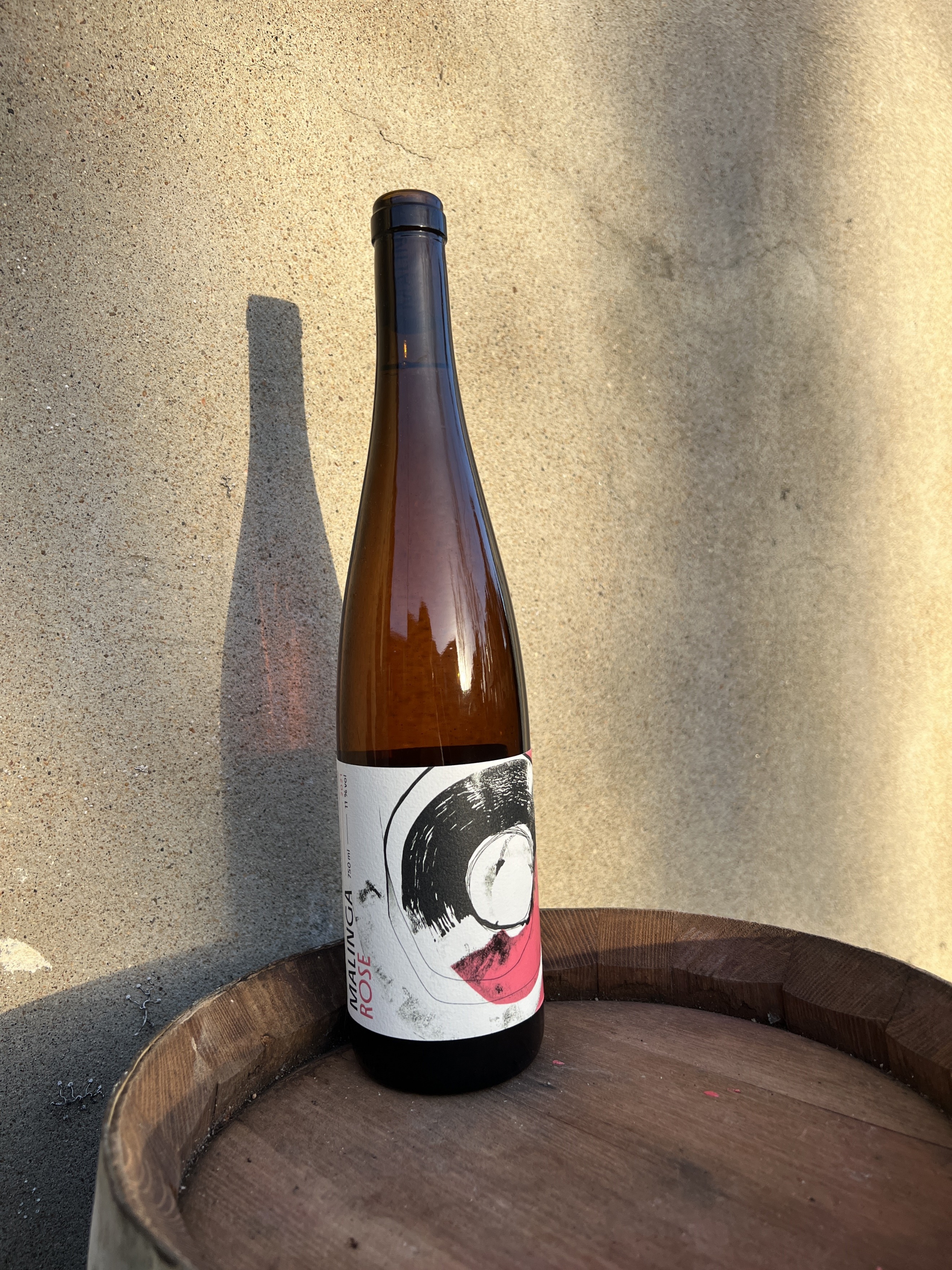 Sol : Loess, limon sur gneiss, loess sableuxAge des vignes : 20 à 40 ansCépages : ZweigeltVin rosé Au chai…Vinification : Pressurage directe et élevage en foudre.Alcool : 11°A la dégustation…Commentaire de dégustation : Rosé très pâle, croquant et sec avec une légère effervescence.Ce vin vous est proposé en bouteilles de 75cl.